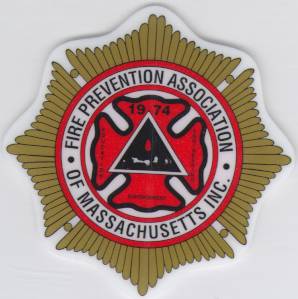 ANNUAL 
fire prevention association of massachusetts conferenceMay 4 & 5, 2020Southbridge Hotel & Conference CenterSouthbridge MARegistration FeesFull Conference Monday/Tuesday 	$200.00  includes Continental breakfast each day, luncheon each day, all breaks and Dinner on Monday evening.Single Day Attendance  			$ 95.00     includes Continental breakfast, luncheon and all breaksExtra Dinner guest				$ 45.00Regular Registration Deadline is April 10th $50.00 late fee will be assessed for registrations received after this dateRegistration cutoff is April 24th no registrations will be accepted after this datePlease note that all registrations must be submitted online regardless of the method of payment. If you require a hard copy for internal use or to process payment a hard copy is available to be printed.  Payments may be mailed with a copy of the registration form.If you require an invoice you must email Rick Tustin directly.CONFERENCE WORKSHOPSMay 4, 2020730am		Registration Continental breakfast9am		Welcome – Opening Ceremony 930am	Session A1 – NFPA Hot works certification class – Chris Towski	This two hour session will prepare students to take the NFPA hot works certification test	Please note there will be a separate sign in for this session and there is a separate $25.00	fee payable to FPAM due the day of the conference.  This must be paid by check or cash.	The test will be held at 430pm after the final educational session for May 4th930am		Session A2 – Social Media for the Fire Department – Rob Reardon Duxbury FireIf your organization is doing social media this class will provide you the tools you need to be more effective.  If your organization isn’t doing social media yet this class will educate you on the successes so many organizations are seeing.  We will review not only the good but the pitfalls departments have experienced with social media.  As much as social media is a great tool it can also be a career ender and this class will discuss your employees personal social media use.  1030am  	Break11am	Session A1 – Hot Works cont11am		Session A2 – Social Medial  cont12pm	Lunch1pm	General Session Keynote – Wayne Miller ATF Ret– Burn Boston Burn – The Largest Arson case in the History of the Country.	Retired Agent Wayne Miller will speak on this true crime story involing a conspiracy of 9 men including 3 Boston Cops and a Boston Firefighter that burned Boston and surrounding communities in the early 80’s due to tax cutting measures that resulted in the layoffs of hundreds of police and firefighters.230pm		Break3pm	Session B1 – Chapter 148A Non Criminal Ticketing – Matt Murray DFS	This session will cover the requirements for Non-Criminal ticketing3pm 	Session B2 – NFPA 3 & 4 overview – Peter Harrod Code Red Consultants	In this session, Code Red Consultants will discuss aspects of NFPA 3: Standard for Commissioning of Fire Protection and Life Safety Systems and NFPA 4: Standard for Integrated Fire Protection and Life Safety Systems which provide a framework for testing and inspection of fire and life safety systems.  In particular this presentation will focus on integrated testing of these systems which is intended to validate that proper coordination across multiple trades has occurred so that the systems will function as required during a fire emergency.  Code requirements for NFPA 4 integrated testing which are located in the 2018 edition of NFPA 1 and the proposed next edition of the State Building Code will be discussed as they relate to new and existing buildings in the Commonwealth.430pm	NFPA Hot works exam530pm	Social Hour – Cash Bar630pm 	Dinner  (Included in full program registration)May 5, 20208am		Registration Continental Breakfast 9am		Business meeting – 930am	C1 – BDA  Acceptance testing and final inspection for the fire prevention officer– This two hour session will cover the requirements for acceptance testing for BDA installations and also cover the final inspection requirements from a fire prevention code aspect.930am	C2 –  Smoke alarms – Jake Nunnemacher DFS	This session will review current technology and the code requirements as well as discuss emerging technology and the code implications.1030am 	Break1045am	D1 – BDA continued 1045am	D2 – Fire sprinklers and firefighter safety – Mike Young NFSAThis session will review the importance of sprinklers not only in commercial structures but in residential as well.  The session will also highlight the requirements and also the benefits and safety to firefighter health.12pm		Lunch1pm	General Session – Bed and Breakfast, Air BnB, conversions – Jake Nunnemacher, Kristen Nich 	This general session will cover the requirements for building conversions to and new construction of B 7 B’s, Air BnB’s, etc.230pm	Session E1 – Case studies codes for automotive shops – Jake Nunnemacher DFS – 	This session will review the code and safety requirements for repair garages.230pm		Session E2 – NFPA 72 – Jerry Delaney DEI Systems		This session will review NFPA 72 as it relates to the fire and building codes.4pm   		Conference endsVendor DayMonday May 4thPlan to visit with our Vendors during the day.Their support helps to make our conference a success.Vendors will be available from 8am to 5pmACCOMODATIONSHotel Accommodations – Southbridge Hotel & Conference Center 113.00 plus tax Lodging reservations made directly with Hotel – 508-765-8000  Please state Fire Prevention Association of MA  when making reservation.Reservation must be made by April 3, 2020Do not include the hotel and conference registration fees together.Please read carefully:  All registrations received after April 10, 2020 will be assessed a $50.00 late fee.  Deadline to register will be April 24, 2020Conferees canceling their registration up to ten days before the beginning of the conference will receive a full refund of their fees minus a $35.00 cancellation-processing fee.  All cancellations must be in writing.  Telephone cancellations will not be accepted unless a letter of cancellation immediately follows them. Email cancellations will be accepted.  The FPAM will charge conferees a $25.00 return check fee to cover administrative costs.Additional Conference information can be found at:     www.massfpam.org Conference questions may be directed to Rick Tustin; email rltustin@comcast.net or 781-729-5993Annual SeminarMay 4 & 5, 2020***Application for Seminar***Early Bird Registration Deadline: April 10, 2020Registration Deadline with late fee: April 24, 2020Please use a separate form for each registrantName:________________________________                                 Organization: ___________________Address: ______________________________City:__________________________State: ___Zip: ________Telephone: _______________     Fax: _________________Email: _________________________________Please choose workshops you wish to attendMonday 						TuesdayA1 [  ]		A2 [  ]					C1 [  ]		C2 [  ]B1 [  ]		B2 [  ]					D1 [  ]		D2 [  ]Option Hot works exam [  ]				E1 [  ]		E2 [  ]     		                      Separate 25.00 fee due day of exam			Please select ONE of the registration options listed:_____	Plan 1:  Full program (includes Monday dinner)  $200.00  ($250.00 after 4/10/2020)	$ ______Monday dinner please choose between:  					        Prime Rib [  ]  or Chicken [  ]_____	Plan 2: Single day Attendance and Luncheon – please check day(s) attending. _____Monday _____ Tuesday		             		$95.00	($145.00 after 4/10/2020)	$  _____Extra Dinner per person					$45.00					 $ ______								Total Registration fee:		$ ________Please make checks payable to F.P.A.M. Return registration form with full payment before April 10, 2020 to:FPAM Conference Registration PO Box 2144Amherst, MA.  01004-2144Credit card payments may be made via PAYPAL atwww.massfpam.org 